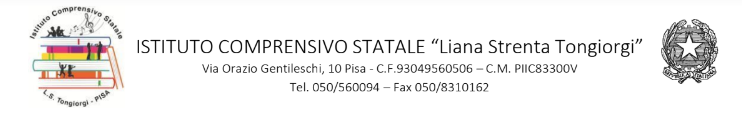 PIANO DIDATTICO PERSONALIZZATO Alunni StranieriClasse e sezione/plesso ………………………………    Anno Scolastico………………..……..Coordinatore/i di classe……………………………………………………………….…………….1. DATI RELATIVI ALL’ALUNNO/ACognome e nome………………………………………..             M □  F  □  Luogo e data di nascita………………………..........       Nazionalità……………………………………....Lingua……………………………………………………Data di ingresso in Italia………………….Scolarità pregressa regolare	□    si	□  no Scuole e classi frequentate in Italia………………………………………….……………………….…….TIPOLOGIA DI BISOGNO EDUCATIVO SPECIALE:   indicare con XA. alunno NAI ( si intendono gli alunni stranieri inseriti per la prima volta nel nostro sistema scolastico nell’anno scolastico in corso e/o in quello precedente)B alunno straniero giunto in Italia nell’ultimo triennio (si intendono gli alunni che hanno superato la prima alfabetizzazione ma ancora non hanno raggiunto quelle competenze nella lingua italiana tali da poter affrontare le materie di studio )C. alunno straniero che pur essendo in Italia da più anni trova ancora difficoltà nella lingua italiana ed  in particolare in quella dello studioD. Alunno straniero con età anagrafica non corrispondente alla classe d’inserimento causaritardo scolastico rispetto la normativa italianaripetenzainserito in una classe “inferiore” in accordo con la famiglia-Eventuali altre informazioni che l’insegnante ritiene utile:…………………………………………………………………………………………………………….……………………………………………………………………………………………………………..……………………………………………………………………………………………………………...……………………………………………………………………………………………………………2. FASE OSSERVATIVACARATTERISTICHE COMPORTAMENTALI DELL’ALLIEVOOSSERVAZIONI SUL PROCESSO DI APPRENDIMENTO Ha difficoltà nella….VALUTAZIONE DELLE COMPETENZE LINGUISTICHE IN INGRESSO: indicare con X    2.4  SITUAZIONE DI PARTENZA : indicare con XFacendo riferimento a □ test di ingresso □ incontri con il mediatore culturale □ osservazioni sistematiche □ prime verifiche □ colloquio con la famiglia□ prove di ingresso CRED      risulta la seguente situazione di partenza:L’alunno /a dimostra specifiche capacità e potenzialità nei seguenti ambiti disciplinari indicare con xLinguistico- espressivoLogico-matematico Artistico-espressivo MusicaleMotorioTecnologico e Scientifico Storico-geograficoL’alunno /a dimostra difficoltà  nei seguenti ambiti disciplinari indicare con xLinguistico- espressivoLogico-matematico Artistico-espressivo MusicaleMotorioTecnologico e Scientifico Storico-geograficoDOVUTA A  … indicare con Xtotale mancanza di conoscenza della disciplinalacune pregressescarsa scolarizzazionemancanza di  conoscenza della lingua italianascarsa conoscenza della lingua italianadifficoltà nella “lingua dello studio”altro…………………………………………………………………………3. DISCIPLINE PER LE QUALI SI ELABORA IL PDPindicare con XITALIANO                                          •   TECNOLOGIA STORIA                                             •   LINGUA STRANIERA 1GEOGRAFIA                                     •   LINGUA STRANIERA 2MATEMATICA                                   •   MUSICASCIENZE                                           •  ARTE E IMMAGINE4.  INTERVENTI INTEGRATIVI DI SUPPORTO PREVISTI Attività individualizzate e/o di piccolo gruppo con                          •  l’insegnante curricolare                         •  l’insegnante di sostegno  (se previsto in classe)Corso di italiano L2 in orario scolastico/extra-scolasticoIntervento mediatore linguisticodoposcuola didattico  scuola media/scuola primariarecupero disciplinarealtro (indicare)………………………………………………………………………………..5.  CRITERI PER L’ADATTAMENTO DEI PROGRAMMI (CONTENUTI DISCIPLINARI)CASI POSSIBILI:Completamente differenziati (situazione di partenza distante dal resto della classe)Ridotti : i contenuti della programmazione di classe vengono quantitativamente proposti in forma ridotta e qualitativamente adattati alla competenza linguistica in modo da proporre un percorso realisticamente sostenibileGli stessi programmati per la classe ma ogni docente, nell’ambito della propria disciplina, dovrà selezionare i contenuti individuando i nuclei tematici fondamentali per permettere il raggiungimento degli obiettivi minimi disciplinari indicate.6.  STRATEGIE METODOLOGICHE E DIDATTICHE APPROCCI E STRATEGIEOrganizzare lezioni frontali che utilizzino contemporaneamente più linguaggi comunicativi (es. codice linguistico, iconico..)Utilizzare la classe come risorsa in apprendimenti e attività laboratoriale in piccolo gruppo, attività in coppia, attività di tutoring e aiuto tra pari, attività di cooperative learningIntrodurre l’attività didattica in modo operativeContestualizzare l’attività didatticaSemplificare il linguaggioFornire spiegazioni individualizzateSemplificare il testoFornire conoscenze per le strategie di studio parole chiave, sottolineatura, osservazione delle immagini e del titolo,ecc.Semplificare le consegneRispettare i tempi di assimilazione dei contenuti disciplinaryGuidare alla comprensione del testo attraverso semplici domande strutturateVerificare la comprensione delle indicazioni ricevute per un compito (consegne)Concedere  tempi più lunghi nell’esecuzione di alcuni compitiFornire strumenti compensativiAttuare misure dispensativeAltre proposte che si ritiene si adattino alla specificità dell’alunno/a (strategie di studio, organizzazione del lavoro, dei compiti)……………………………………………………………………………………………………………………………………………………………………………………………......…………STRUMENTI COMPENSATIVIsupporti informaticiLIMtesti di studio alternativitesti semplificatitesti facilitati ad alta comprensibilitàtesti di consultazionemappe concettualischemi (dei verbi, grammaticali,…)tabelle (dei mesi, dell’alfabeto, dei vari caratteri, formule …)audiovisivi o calcolatrice o registratorelaboratorio informaticauso di linguaggi non verbali (foto,immagini, video, grafici, schemi, cartine, materiali autentici…)schede suppletivetesti ridotticarte geografiche/storichetavoledizionarioaltro………………………………………………7.  VALUTAZIONE/VERIFICHE Interrogazioni programmatepersonalizzazione delle prove (parzialmente o completamente differenziate)gli strumenti necessari usati abitualmente dall’alunno/dall’allievo (ingrandimenti di consegne, computer e altro)riduzione di richieste e/o tempi più lunghi per lo svolgimento di compiti scrittiprove orali in compensazione di prove scrittealtro: ………………………………………………………………………………….Tipologie di verifiche quali: prove oggettive (vero-falso; scelta multipla; completamento di frasi con parole indicate a fondo testo; cloze; collegamento; abbinamento parola- immagine/testo-immagine;..)- semplici domande con risposte aperte- compilazione di griglie, schemi, tabelle….; uso di immagini per facilitare la comprensione.8.  CRITERI DI VALUTAZIONE La valutazione per ogni singola disciplina e quella finale di ammissione alla classe successiva sarà coerente con quanto delineato nel   PDP e terrà contodel  PDP  e  degli  obiettivi disciplinari indicati e raggiuntidelle attività integrative seguite dall’alunnodella  motivazionedell’ impegnodei progressi in italiano L2dei progressi nelle disciplinedelle potenzialità dell’alunnodelle competenze acquisitedella previsione di sviluppo linguisticoIL DIRIGENTE SCOLASTICO                                                          INSEGNANTI DI CLASSE…………………………………………………                                            ………………………………………………….                                                                                                                 …………………………………………………                                                                                                                 ………………………………………………… 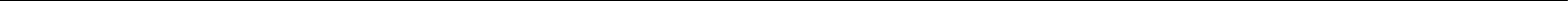 I GENITORI ……………………………………………………………………………………………………DATA: 	Il presente PDP ha carattere transitorio quadrimestrale o annuale e può essere rivisto in qualsiasi momento.Reperibilità del documento: copia inserita nel registro dei verbali (per la secondaria) / nel registro di classe (per la primaria) e in segreteria.sìnoin parteosservazioniCollaborazione con i pariCollaborazione con gli adultiMotivazione allo studioDisponibilità alle attivitàRispetto delle regoleAutonomia personaleOrganizzazione nel lavoro scolasticoEsecuzione del lavoro domesticoCura del materialeFrequenza regolareMemorizzazione SINOIN PARTERielaborazione SINOIN PARTEConcentrazioneSINOIN PARTEAttenzione SINOIN PARTELogica SINOIN PARTEAcquisizione di automatismiSINOIN PARTEITALIANO L2LIVELLO 0Principiante assolutoLIVELLO A1Molto elementareLIVELLO A2ElementareLIVELLO B1Intermedio LIVELLO B2AutonomoComprensione oraleProduzione oraleComprensione scrittaProduzione scrittaInterazione orale